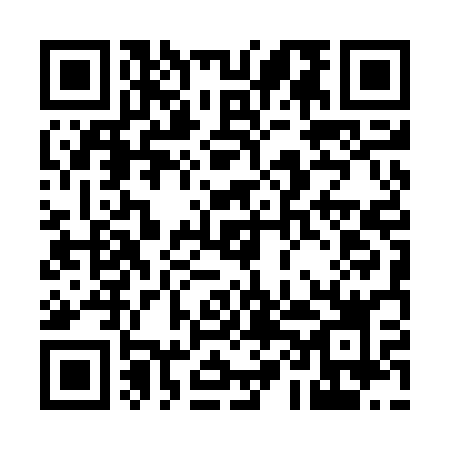 Prayer times for Wola Przatowska, PolandWed 1 May 2024 - Fri 31 May 2024High Latitude Method: Angle Based RulePrayer Calculation Method: Muslim World LeagueAsar Calculation Method: HanafiPrayer times provided by https://www.salahtimes.comDateDayFajrSunriseDhuhrAsrMaghribIsha1Wed2:435:1412:415:488:0810:282Thu2:405:1312:415:498:1010:313Fri2:365:1112:415:508:1210:354Sat2:325:0912:415:518:1310:385Sun2:285:0712:415:528:1510:416Mon2:275:0512:405:538:1610:457Tue2:265:0412:405:548:1810:478Wed2:255:0212:405:558:2010:489Thu2:245:0012:405:568:2110:4810Fri2:244:5812:405:578:2310:4911Sat2:234:5712:405:588:2410:5012Sun2:224:5512:405:598:2610:5013Mon2:224:5412:406:008:2810:5114Tue2:214:5212:406:018:2910:5215Wed2:214:5112:406:028:3110:5216Thu2:204:4912:406:038:3210:5317Fri2:194:4812:406:038:3410:5418Sat2:194:4612:406:048:3510:5419Sun2:184:4512:406:058:3610:5520Mon2:184:4412:406:068:3810:5621Tue2:174:4212:416:078:3910:5622Wed2:174:4112:416:088:4110:5723Thu2:174:4012:416:088:4210:5724Fri2:164:3912:416:098:4310:5825Sat2:164:3812:416:108:4510:5926Sun2:154:3712:416:118:4610:5927Mon2:154:3612:416:118:4711:0028Tue2:154:3512:416:128:4811:0029Wed2:144:3412:416:138:5011:0130Thu2:144:3312:416:148:5111:0231Fri2:144:3212:426:148:5211:02